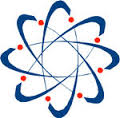 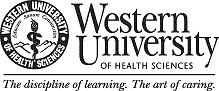 								Radiation Safety Committee						APPLICATION FOR USE OF RADIOACTIVE 									MATERIALThe Statement of Training and Experience must be submitted along with this application.  A copy of that form may be found on the Radiation Safety website or obtained from the Radiation Safety Officer, Dr. Donald E. Walters (469-5592).  Submit the completed application form and the Statement of Training and Experience to the Chair of the Radiation Safety Committee, Dr. Mohammad Mir.Name: ___________________________________ Department: _______________________________Office Phone: ____________________Cell: ____________________ Home: ____________________ 												(emergencies)I.	Description of Radioisotopes	    Radioactive		Chemical			Physical		   Amount	        Isotope			    Form			   Form		 Requested_____II.	Describe procedures, activities and operations involving each radioisotope requested.III.	Describe	a) Storage location:	b) Equipment to be used that might become contaminated:	c) Laboratory facilities:	d) Procedures to reduce radiation exposure to personnel:	e) Contamination monitoring procedures upon receipt and after use of radioactive material:IV:	Describe radioactive material disposal procedures (Reference – Radiation Safety Manual):V:	Name all persons involved in the handling of radioactive material and describe any radiation monitoring methods they will use e.g. film badge, TLD, etc.		Name							Radiation Monitoring DeviceSIGNATURES:____________________________________________________ Date: __________________________				Applicant____________________________________________________ Date: __________________________	Chair or Vice Chair of Radiation Safety of Committee____________________________________________________ Date: __________________________	   Radiation Safety Officer (RSO) or Alternate RSO